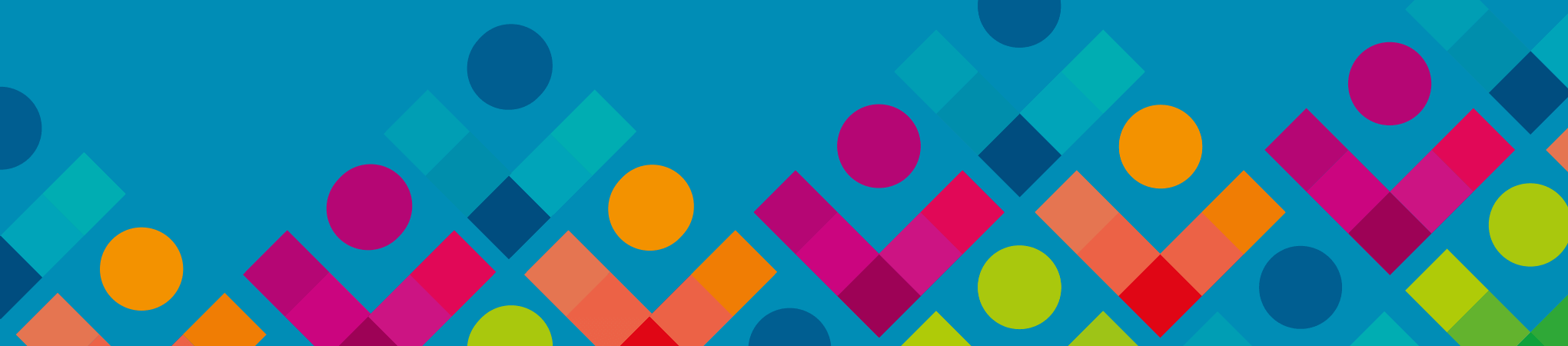 V Пермский краевой семейный форумПятый юбилейный - главный семейный! 30 ноября–1 декабря 2018г. Пермь, шоссе Космонавтов 59, 2 этажВыставочная площадка «Пермская ярмарка»Расписание мероприятий30 ноябряКонгресс-холл10:00-12:00 Пленарная дискуссия «Безопасное пространство детства: современные вызовы и решения»12:30-14:30 Презентация успешных практик и проектов муниципальных образований Пермского края в сфере семейной политики «Ярмарка муниципальных инициатив»15:00-18:00 Форум «Мама-пчелка»Конференц-зал 112:30-15:00 Круглый стол «Здоровье ребенка - забота общая»15:30-16:00 Ритуал подписания Общественного договора о создании условий для функционирования региональной системы родительского образования взрослых и детей16:30-18:00 Семинар с элементами интерактива «Формируем инклюзивную среду: вчера особенный ребенок - сегодня инклюзивный волонтер»Конференц-зал 212:30-16:00 Презентация проектов муниципальных образований Пермского края в сфере дошкольного образования; Мастер-классы для педагогов и родителей с детьми дошкольного возрастаКонференц-зал 312:30-16:00 Мастер-классы для студентов средних профессиональных образовательных организаций и школьников, в рамках краевого семинара-тренинга «Дорогами добра»Конференц-зал 412:30-14:00 Открытая коммуникативная площадка общественных институтов при Уполномоченном по правам ребенка в Пермском крае14:30-16:00 Круглый стол «Вместе с вами создадим лето 2019»16:30-18:00 Круглый стол «Семейное примирение и медиация: #голосСемьи59Конференц-бокс12:15-18:00 Краевой молодежный форум профилактических волонтеров «Траектория добра» и межрегиональный итоговый семинар-тренинг в рамках программы «На пути героя»1 декабряКонгресс-холл10:00-11:00 Торжественное открытие форума11:00-12:00 Церемония награждения краевой общественно-государственной инициативы «Пермский характер»13:00-16:00 Открытое родительское собрание16:30-18:00 Обучающая сессия для региональных координаторов в рамках проекта «Мама-пчелка»Конференц-зал 111:00-12:30 Заседание Ассоциации помощи детям с инвалидностью и ограниченными возможностями здоровья Пермского края13:00-14:30 Истории о приемной семье: награждение приемных семей-участников проекта «Жила-была семья», презентация документального фильма и журнала15:00-16:30 Круглый стол «Экономическая самостоятельность семейс детьми»Конференц-зал 211:00-13:00 Форум Ассоциации замещающих семей13:30-18:00 Подведение итогов проекта «Родительские университеты», презентация «Образовательных кейсов родительского образования»Конференц-зал 311:00-12:30 Дискуссия «Школьный буллинг: опыт взросления или бои без правил?»13:00-14:30 Презентация дифференцированных модулей «Особенности воспитания сиблингов» и «Особенности воспитания детей с ОВЗ в условиях замещающей семьи»15:00-16:30 Мастер-класс педагога-психолога по вопросам полового воспитания подростков «Поговорим про ЭТО»Конференц-зал 411:00-12:30 Дискуссия «Современный взгляд на традиционную деятельность Комиссии по делам несовершеннолетних и защите их прав»13:00-18:00 Школа родительского актива Пермского краяКонференц-бокс 11:00-17:45 Краевой молодежный форум профилактических волонтеров «Траектория добра» и межрегиональный итоговый семинар-тренинг в рамках программы «На пути героя»ПрограммаТематические линии:Здоровые детиОсобые детиБезопасное детствоАктивное детствоРодительское просвещение
Внимание! В программе возможны измененияАктуальная версия программы на сайтеV Пермский краевой семейный форум30 ноября, пятница30 ноября, пятницас 9:00Регистрация участников форума10:00-12:00Конгресс-холлЛиния 3Пленарная дискуссия «Безопасное пространство детства: современные вызовы и решения»Ведущий: Миков Павел Владимирович, Уполномоченный по правам человека в Пермском крае.                                	                                                                                                                                                                                                                                                                                                                                                                                                                                                                                                                                                                                                                                                                                                                                                                                                                                                                                                                                                                                                                                                                                                                                                                                                                                                                                                                                                                                                                                                                                                                                                                                                                                                                                                                                                                                                                                                                                                                                                                                                                                                                                                                                                                                                                                                                                                                                                                                                                                             Вступительное слово: Абдуллина Татьяна Юрьевна, заместитель председателя Правительства Пермского края.Программа:Дискуссионная площадка по безопасности школьников.Денисов Андрей Викторович, председатель Городского родительского совета.Ребенок в цифровом пространстве. Правила безопасного поведения.Солдатова Галина Владимировна, доктор психологии, заместитель заведующего кафедрой психологии личности факультета психологии МГУ, член-корреспондент Российской академии образования (г. Москва).Детский и подростковый суицид: факторы влияния, критерии распознавания и профилактика.Васкэ Екатерина Викторовна, д.психолог.н., профессор кафедры уголовного права и процесса Нижегородского государственного университета им. Н.И. Лобачевского, руководитель Центра юридической психологии и судебно-психологической экспертизы, научный консультант Следственного управления Следственного комитета России по Нижегородской области (г. Нижний Новгород).Здоровье формируется с детства.Богоявленская Юлия Игоревна, главный внештатный специалист-педиатр Министерства здравоохранения Пермского края.Безопасность детства: общественный заказ.Денисова Светлана Анатольевна, Уполномоченный по правам ребенка в Пермском крае.12:00-12:30Перерыв12:30-14:30Конгресс-холлЛинии 1,2,3,4,5 Презентация успешных практик и проектов муниципальных образований Пермского края в сфере семейной политики «Ярмарка муниципальных инициатив»Ведущий: уточняется                                                                                                                                 Вступительное слово: Абдуллина Татьяна Юрьевна, заместитель председателя Правительства Пермского края.Программа:Опыт работы отдела ЗАГС.Попова Лариса Сергеевна, начальник отдела ЗАГС Администрации Добрянского муниципального района.«В ожидании чуда».Балуева Надежда Викторовна, директор АНО «Семейный клуб «Апельсин» (г. Верещагино).Здравоохранение и родительское просвещение.Клементьева Светлана Викторовна, главный врач ГБУЗ ПК «Городская больница Лысьвенского городского округа».«Школы в школе».Мелентьева Елена Николаевна, учитель МАОУ «Кувинская СОШ» (Кудымкарский муниципальный район).Районный информационно-методический центр по родительскому образованию и просвещению.Зольникова Ирина Юрьевна, руководитель муниципальной службы примирения Кунгурского муниципального района.Библиотека со смыслом: инновационные формы взаимодействия с семьями.Салтыкова Ольга Аркадьевна, заведующая методическим отделом МБУК «Горнозаводская центральная детская библиотека».«Библиотека возможностей».Шаяхметова Елена Алексеевна, директор МБУК «Чернушинская межпоселенческая центральная библиотека».Социальная и гражданская инициатива «На автобусе с тобой - мы объедем край родной».Царегородцева Мария Владимировна, главный специалист отдела культуры, молодежной политики, спорта и туризма администрации Кишертского муниципального района.Деятельность семейных клубов как фактор семейного благополучия.Коробейникова Татьяна Ивановна, заместитель председателя Комиссии по делам несовершеннолетних и защите их прав Осинского муниципального района.«Творить добро - это значит…».Анкудинова Светлана Сергеевна, заместитель председателя Комиссии по делам несовершеннолетних и защите их прав Чусовского муниципального района.«История семьи - история страны».Сойма Галина Владимировна, директор МАОУ «Тохтуевская СОШ» (Соликамский городской округ).Церемония награждения муниципальных образований Пермского края, реализующих наиболее успешные практики и проекты в сфере семейной политики.12:30-15:00Конференц-зал 1Линия 1Круглый стол «Здоровье ребенка - забота общая»Ведущий: Долгомирова Наталья Владимировна, начальник отдела организации медицинской помощи детям Министерства здравоохранения Пермского края.Программа:Правы ли родители, отказываясь от прививок?Троицкая Екатерина Валерьевна, к.м.н., руководитель педиатрической службы ГБУЗ ПК «Краевая клиническая инфекционная больница».ВИЧ-инфекция и родительское диссидентство.Сармометов Евгений Валерьевич, к.м.н., главный врач Центра СПИД.Профилактика туберкулеза - это важно!Шурыгин Александр Анатольевич, д.м.н., заведующий кафедрой фтизиопульмонологии ПГМУ.Психическое здоровье школьников.Баландина Ирина Евгеньевна, медицинский психолог ГБУЗ ПК «Пермская краевая психиатрическая больница».Сохраняя будущее.Юркова Лариса Владимировна, главный внештатный специалист нарколог Министерства здравоохранения Пермского края.Школа - территория здоровья. Итоги динамического наблюдения за здоровьем школьников в процессе обучения с 1 по 11 классы.Кочергина Екатерина Альбертовна, к.м.н., заведующая кафедрой поликлинической педиатрии ПГМУ.Роль семьи в профилактике школьной дезадаптации у детей.Огибалова Татьяна Юрьевна, к.м.н., врач психотерапевт ГБУЗ ПК «Центр медицинской профилактики».  Дискуссия.12:30-16:00Конференц-зал 2Линия 212:30-13:00 Презентация проектов муниципальных образований Пермского края в сфере дошкольного образованияПрограмма:«Пермские ясли». Знакомство с проектом города Перми по обеспечению доступности дошкольного образования для детей в возрасте до 3 лет.Ершова Ольга Станиславовна, начальник управления дошкольного образования департамента образования администрации города Перми.«Краевые службы ранней помощи». Презентация о деятельности краевой службы ранней помощи, созданной на базе ГКУПК «ЦППМСП».Меньшикова Ольга Александровна, заместитель директора ГКУПК «ЦППМСП».13:00-16:00 Мастер-классы для педагогов и родителей с детьми дошкольного возрастаПрограмма:Использование кинезиологических игр и упражнений для коррекции нарушений двигательной сферы у детей с тяжелыми нарушениями речи. Демонстрация - распространение опыта работы по использованию комплекса кинезиологических игр и упражнений для коррекции нарушений двигательной сферы у детей с тяжелыми нарушениями речи с участием присутствующих.Пискунова Наталья Владимировна, воспитатель МАОУ СОШ № 5 СП «Детский сад № 39», Краснокамский муниципальный район.Зарецкая Светлана Михайловна, воспитатель МАОУ СОШ № 5 СП «Детский сад № 39», Краснокамский муниципальный район.«Топтыжка» или эффективные приемы профилактики плоскостопия у дошкольников во взаимодействии с родителями. Знакомство родителей и воспитателей с различными приемами профилактики плоскостопия у дошкольников при взаимодействии с родителями.Шиврина Лариса Анатольевна, инструктор по физической культуре МБДОУ «ЦРР - Карагайский детский сад № 4», Карагайский муниципальный район.Развитие познавательно-исследовательской деятельности старших дошкольников в процессе решения задач образовательной области «Физическое развитие». Знакомство родителей и педагогов с методами и приемами по использованию экспериментальной исследовательской деятельности в решении задач физического развития детей.Лыскова Елена Анатольевна, инструктор по физическому воспитанию, МБДОУ «Детский сад № 55 «Рябинка», г. Чусовой.Костюнина Наталья Евгеньевна, заместитель заведующего по воспитательно-методической работе МБДОУ «Детский сад № 55 «Рябинка», г. Чусовой.«Помоги себе стать здоровым!» Знакомство родителей и педагогов с методами и приемами оздоровления, закаливания детей в домашних условиях.Авторский коллектив МБДОУ «ЦРР - детский сад «Радуга», ЗАТО «Звездный».«Robot Mous - это спортивно!» Распространение опыта работы по интеграции физического развития детей и легоконструирования, как в домашних условиях возможно организовать работу по физическому развитию детей, используя конструктор LEGO (Robot Mous).Снигирев Евгений Иванович, инструктор по физической культуре МАДОУ «Детский сад № 31 «Гусельки», Чайковский муниципальный район.«Не все полезно, что в рот полезло». Презентация дидактической игры о полезных продуктах для родителей и педагогов.Цапалина Наталья Владимировна, воспитатель МАДОУ «Золотой ключик», г. Губаха.«Использование пособия «Дары Фреберя» в работе с детьми раннего возраста». Организация работы с детьми раннего возраста, какие игры можно организовать с детьми дома.Тиунова Анна Николаевна, учитель-логопед МАДОУ «Золотой ключик», г. Губаха.12:30-16:00Конференц-зал 3Линия 3Мастер-классы для студентов средних профессиональных образовательных организаций и школьников, в рамках краевого семинара-тренинга «Дорогами добра», направленного на профилактику правонарушений и социально значимых заболеваний среди подростков и молодежиПрограмма:12:30-13:15 Мастер-класс «Искусство быть волонтёром» для студентов профессиональных образовательных организаций.Гомзина Екатерина Владимировна, социальный педагог ГБПОУ «Пермский химико-технологический техникум».Казымова Оксана Игоревна, руководитель социально-психологической службы ГБПОУ «Пермский химико-технологический техникум».13:15-13:45 Перерыв13:45-14:30 Мастер-класс «Искусство быть волонтёром» для студентов профессиональных образовательных организаций.Гомзина Екатерина Владимировна, социальный педагог ГБПОУ «Пермский химико-технологический техникум».Казымова Оксана Игоревна, руководитель социально-психологической службы ГБПОУ «Пермский химико-технологический техникум».14:30-15:00 Перерыв15:00-16:00 Мастер-класс личностного роста «Шаг вперед», направленный на формирование эмоционально-волевой сферы личности в общении.Финицких Елена Владимировна, психолог ГБПОУ «Пермский химико-технологический техникум».Задачи:Формирование в личности направленности на человека, что способствует успешности общения.Освоение адекватных способов коммуникации.Отработка навыков активного слушания.12:30-14:00Конференц-зал 4Линия 4Открытая коммуникативная площадка общественных институтов при Уполномоченном по правам ребенка в Пермском краеВедущий: Большаков Сергей Валерьевич, председатель Совета отцов при Уполномоченном по правам ребёнка в Пермском крае.Приветственное слово: Денисова Светлана Анатольевна, Уполномоченный по правам ребёнка в Пермском крае. Программа:12:30-12:40 Презентация Детского общественного Совета при Уполномоченном по правам ребёнка в Пермском крае.12:40-12:50 Презентация Совета отцов при Уполномоченном по правам ребёнка в Пермском крае.12:50-13:00 Презентация института общественных помощников при Уполномоченном по правам ребёнка в Пермском крае.13:00-13:45 Диалог поколений.13:45-14:00 Подписание Соглашения о сотрудничестве между действующими общественными институтами при Уполномоченном по правам ребёнка в Пермском крае.12:15-18:00Конференц-боксЛиния 3Молодежный форум профилактических волонтеров «Траектория добра» и межрегиональный итоговый семинар-тренинг в рамках программы «На пути героя»12:15-12:30 Открытие Молодежного форума профилактических волонтеров «Траектория добра»Ведущие:Чернова Ирина Геннадьевна, руководитель Пермской региональной общественной организации «ПравДА вместе», старший преподаватель кафедры социальной работы и конфликтологии юридического факультета ПГНИУ.Свизева Мария Родионовна, руководитель Молодежного ресурсного центра «Компас добра» по поддержке детей и молодежи, находящихся в конфликте с законом, окружением и собой.12:30-14:00 Блок 1: Диалог смыслов «Принципы детской безопасности»Ведущие:Чернова Ирина Геннадьевна, руководитель Пермской региональной общественной организации «ПравДА вместе», старший преподаватель кафедры социальной работы и конфликтологии юридического факультета ПГНИУ.Ванькова Марина Михайловна, заместитель руководитель Пермской региональной общественной организации «ПравДА вместе», руководитель краевой антибуллинговой программы «Воспитание с любовью».Программа:Противоправное поведение современных подростков: удовлетворение потребностей или отсутствие системы профилактики.Насилие среди детей в образовательном пространстве: жестокое поколение или сбой школьной системы?Деструктивное поведение детей в интернете: опасное киберпространство или неконкурентоспособность возможностей?Позиция жертвы для современного ребенка: выгода или нарушение отношения к миру.Зависимое поведение детей и молодежи: возможность стабильности или кризис отношений.14:00-14:30 Перерыв. Презентация форматов безопасности (методическая копилка идей и людей).14:30-16:00 Блок 2: Диалог опасностей «Деструктивная среда: реальная и виртуальная жизнь»Ведущие:Чернова Ирина Геннадьевна, руководитель Пермской региональной общественной организации «ПравДА вместе», старший преподаватель кафедры социальной работы и конфликтологии юридического факультета ПГНИУ.Юшков Алексей Анатольевич, заместитель руководителя Управления Роскомнадзора по Пермскому краю (на согласовании).Программа:Особенности современных цифровых подростков.Механизмы формирования деструктивной среды в виртуальном пространстве.Эффективные способы защиты детей и молодежи от опасного контента в виртуальной и реальной среду.Создание модели системы детской безопасности в виртуальной среде в Пермском крае.16:00-16:30 Перерыв. Презентация форматов безопасности (методическая копилка идей и людей).16:30-18:00 Блок 3: Диалог взаимодействия «Внимание! Пропал ребенок!»Ведущий: Неволина Светлана Юрьевна, руководитель ПРОО «Поиск-Пермь».Программа:Круглый стол с участием добровольческих поисковых отрядов и правоохранительных органов Пермского края (выстраивание единой системы поиска детей с участием общественности).Вопросы:Становление общественного института поиска людей в Пермском крае.Взаимодействие силовых структур с поисковыми отрядами (СУ СК России по ПК, ГУ МВД России по ПК).Презентации добровольческих поисковых отрядов.14:00-14:30Перерыв15:00-18:00Конгресс-холлЛиния 5Форум «Мама-пчелка»Ведущая: Ермакова Ирина Сергеевна, председатель Региональной общественной организации «Многодетные Пермского края».Программа:15:00-15:30 Вступительное слово, о форуме15:30-16:30 Выступления спикеров:Эльза Снигирева - Волшебство бывает или как открыть свое ателье?Мария Мухачева - Как из проблемы сделать доход, проект «Устрой ребенка в детский сад».Наталья Акатьева - личный помощник, поиск партнеров, удаленная работа.Елена Пуздря - мама в красоте, как из простого мастера дорасти до владельца салона?Екатерина Жилинская - семейный клуб.Надежда Мальгинова - столярная мастерская.Екатерина Федичева - няня со своим ребенком.Ирина Вяткина - удаленная работа.Ирина Ермакова - удаленная работа, общественная и благотворительная деятельность16:30-16:45 Перерыв16:45-17:15 Борьба со страхами, получение поддержки семьи и окружающих.Вяткина Вера Владимировна, психолог проекта.17:15-17:40 «Коротко о самых востребованных профессиях: удалённая работа, рукоделие, открытие своего дела - что, где, как»17:40-18:00 Награждение спикеров и участниц онлайн-марафона14:30-16:00Конференц-зал 4Линия 4Круглый стол «Вместе с вами создадим лето 2019»Ведущий: Долгих Валерий Николаевич, руководитель совета Пермского регионального отделения Межрегиональной общественной организации «Содействие детскому отдыху».Программа:14:30-14:40 Социальное партнерство как современное направление развития услуг  в сфере отдыха и оздоровления детей.Долгих Валерий Николаевич, руководитель совета Пермского  регионального отделения Межрегиональной общественной организации «Содействие детскому отдыху».14:40-14:50 Роль НКО в решении социальных вопросов Пермского края, условия поддержки социально значимых гражданских инициатив в Пермском крае.Хузин Евгений Ильдусович, директор Департамента  общественных проектов  Администрации губернатора Пермского края.14:50-15:00 Содержание и формы взаимодействия организаций отдыха и оздоровления детей с образовательными организациями.Жадаев Дмитрий Николаевич, начальник Управления дополнительного образования, воспитания и молодежной политики Министерства образования и науки Пермского края.15:00-15:10 Возможности Ресурсного центра НКО.Самойлов Денис Ильич, эксперт-исследователь Центра ГРАНИ.Шетцель Наталья Константиновна, координатор проектов Ресурсного центра - Центра ГРАНИ.15:10-15:20 Формы работы с партнерами по историческому и патриотическому воспитанию в лагере.Толстикова Людмила Алексеевна, директор лагеря «Огонек-ПМ».15:20-15:30 Проведение смен со спортивными федерациями Пермского края.Бабий Андрей Николаевич, директор лагеря «Восток-5».15:30-16:00 Подведение итогов круглого стола.15:30-16:00Конференц-зал 1Линия 5Ритуал подписания Общественного договора о создании условий для функционирования региональной системы родительского образования взрослых и детейПрограмма:Вступительное слово Бачевой Елены Владимировны, председателя Пермского регионального отделения «Национальная родительская ассоциация».Процедура подписания Общественного договора.16:30-18:00Конференц-зал 1Линия 2Семинар с элементами интерактива «Формируем инклюзивную среду: вчера особенный ребенок - сегодня инклюзивный волонтер»Ведущий: Зубкова Ольга Викторовна, руководитель инклюзивной программы «Дружный».Программа:Презентация инклюзивной программы «Дружный»: инклюзивный досуг, инклюзивное образование, инклюзивное общение, инклюзивное волонтерство.Интерактивная интеллектуальная игра «Инклюзия рядом с нами».Интерактивное обсуждение «Я - часть инклюзивного мира» (выполнение заданий в группах).16:30-18:00Конференц-зал 4Линия 3Круглый стол «Семейное примирение и медиация: #голосСемьи59» Ведущие:Хавкина Анна Львовна, председатель Ассоциации медиаторов Пермского края, руководитель краевого ресурсного центра по профилактике правонарушений несовершеннолетних.Леденцова Валерия Андреевна, заведующая лабораторией изучения конфликтов юридического факультета ПГНИУ, семейный медиатор.Программа:Несогласие в семье: как услышать голос детей и взрослых?Как помочь семье и кто попросит о помощи в ситуации разногласий?Ресурсы процедур семейного примирения и медиации.Награждение победителей конкурса эссе «CONFess» для учащихся средней школы при поддержке Уполномоченного по правам ребенка в Пермском крае.1 декабря, суббота1 декабря, субботас 9:00Регистрация участников форума10:00-11:00Конгресс-холлТоржественное открытие форумаЦеремония награждения победителей конкурсов «Лучшая многодетная семья» и «Лучшая замещающая семья»Церемония награждения благодарственными письмами и нагрудными знаками Уполномоченного по правам ребенка в Пермском краеЦеремония награждения победителей краевого конкурса СМИ «#РеальнаяСоциальная»11:00-12:00Конгресс-холлЛиния 4Церемония награждения краевой общественно-государственной инициативы «Пермский характер»Торжественное награждение победителей инициативы Нагрудным знаком и Символом «Пермский характер» за готовность бескорыстно прийти на помощь и преодоление трудных жизненных ситуаций.Программа:Торжественное открытие.Награждение победителей инициативы по номинациям:- преодоление чрезвычайной ситуации и/или смертельной опасности для окружающих;- преодоление трудных жизненных ситуаций;- готовность прийти на помощь людям и реализация проектов, направленных на поддержку нуждающихся в помощи людейПоказ интерактивного видеоролика с участниками и победителями инициативы.Торжественное закрытие.11:00-12:30Конференц-зал 1Линия 2Заседание Ассоциации помощи детям с инвалидностью и ограниченными возможностями здоровья Пермского краяВедущий: Гилева Анастасия Григорьевна, президент общественной организации «Счастье жить».Программа:11:00-11:05 Приветственное слово.Денисова Светлана Анатольевна, Уполномоченный по правам ребенка в Пермском крае.11:05-11:35 Подведение итогов деятельности Ассоциации помощи детям с инвалидностью и ограниченными возможностями здоровья Пермского края за 2018 год.Гилева Анастасия Григорьевна, президент общественной организации «Счастье жить».11:35-12:05 О перспективе развития комплексной реабилитации инвалидов и службе ранней помощи в Пермском крае.Бронников Владимир Анатольевич, руководитель КГАУ «Центр комплексной реабилитации инвалидов».12:05-13:00 Обсуждение плана работы Ассоциации помощи детям с инвалидностью и ограниченными возможностями здоровья Пермского края на 2019 год и перспектив реализации совместных проектов.11:00-13:00Конференц-зал 2Линия 5Форум Ассоциации замещающих семейВедущие:Шайкулова Ольга Викторовна, председатель Правления Ассоциации общественных объединений приемных родителей Пермского края.Кель Татьяна Григорьевна, начальник отдела опеки и попечительства над несовершеннолетними Министерства социального развития Пермского края.Программа:Приветственное слово заместителя министра социального развития Пермского края Подъяновой Надежды Евгеньевны.Приветственное слово Уполномоченного по правам ребенка в Пермском крае Денисовой Светлана Анатольевны.Об итогах деятельности органов опеки и попечительства в 2018 г., перспективах на 2019 г.Кель Татьяна Григорьевна, начальник отдела опеки и попечительства над несовершеннолетними Министерства социального развития Пермского края.Просмотр и обсуждение короткометражного фильма «Успешные сироты».«Семья считает».Курносов Алексей Андреевич, менеджер проектов Центра ГРАНИ.11:00-12:30Конференц-зал 3Линия 3Дискуссия «Школьный буллинг: опыт взросления или бои без правил?»Привлечение внимания общественности к проблеме школьной травли, обмен мнениями представителей различных групп - учащихся и студентов, родителей, педагогов, психологов, экспертов. Развенчание устойчивых мифов о травле, обсуждение способов преодоления травли и трансляция накопленного опыта Пермского края по решению проблемы.Награждение победителей Краевого творческого конкурса социальных видеороликов и мультипликационных фильмов для учащихся и студентов всех образовательных учреждений Пермского края #ДАВАЙТЕЖИТЬДРУЖНОТоржественное награждение победителей, демонстрация работ победителей, вручение памятных дипломов и призов.Ведущий: уточняется.Участники:Спивак Александр Михайлович, председатель правления Национального фонда защиты детей от жестокого обращения (г. Москва).Кожарская Вера Ивановна, генеральный директор АНО ДПО «Институт социальных услуг «ВЕКТОР».Малкова Елена Владимировна, заместитель декана философско-социологического факультета ПГНИУ, куратор направления «Организация работы с молодежью». Хазипова Светлана Вячеславовна, заместитель директора по воспитательной работе МАОУ «Лицей №5».Вопросы:Действительно ли школьная травля - опасная проблема или это нормальная конкуренция между детьми как подготовка к взрослой жизни?Как отличить травлю от конфликта?Как родителям определить, что их ребенок подвергается травле в школе, какие шаги предпринять для помощи ребенку?Могут ли учителя влиять на взаимоотношения детей в классе?Что можно сделать для того, чтобы снизить риск насилия в школах?11:00-12:30Конференц-зал 4Дискуссия «Современный взгляд на традиционную деятельность Комиссии по делам несовершеннолетнихи защите их прав»Ведущий: Бачева Елена Владимировна, председатель Пермского регионального отделения «Национальная родительская ассоциация», член комиссии по делам несовершеннолетних и защите их прав Пермского края.Программа:11:00-11:10 Вступительное слово Кравчук Елены Владимировны, директора департамента социальной политики Аппарата Правительства Пермского края, заместителя председателя комиссии по делам несовершеннолетних и защите их прав Пермского края.11:10-11:40 Экспресс-опрос для участников11:10-11:20 Родители (законные представители):Что для Вас комиссия по делам несовершеннолетних и защите их прав (в чем заключается ее деятельность)?Что такое комиссия по делам несовершеннолетних и защите их прав для Ваших детей?Что Вы ожидаете от комиссии по делам несовершеннолетних и защите их прав?11:20-11:30 Специалисты субъектов системы профилактики безнадзорности и правонарушений несовершеннолетних:Что для Вас комиссия по делам несовершеннолетних и защите их прав (в чем заключается ее деятельность?Что Вы ожидаете от комиссии по делам несовершеннолетних и защите их прав?11:30-11:40 Подведение итогов экспресс-опроса, разделение мнений11:40-12:00 Традиционный взгляд на деятельность комиссий по делам несовершеннолетних и защите их прав.11:40-11:50 Ершова Раиса Валентиновна, председатель Пермского краевого отделения Общероссийского общественного благотворительного фонда «Российский детский фонд», член комиссии по делам несовершеннолетних и защите их прав Пермского края.11:50-12:00 Обмен мнениями12:00-12:20 Современный (технологичный) взгляд на деятельность комиссий по делам несовершеннолетних и защите их прав12:00-12:10 Спивак Александр Михайлович, член Правительственной комиссии по делам несовершеннолетних и защите их прав (г. Москва).12:10-12:20 Обмен мнениями12:20-12:30 Подведение итогов работы дискуссионной площадки.Кравчук Елена Владимировна, директор департамента социальной политики Аппарата Правительства Пермского края, заместителя председателя комиссии по делам несовершеннолетних и защите их прав Пермского края.11:00-17:45Конференц-боксЛиния 3Молодежный форум профилактических волонтеров «Траектория добра» и межрегиональный итоговый семинар-тренинг в рамках программы «На пути героя»11:00-12:30 Блок 4: Диалог поколений «Наставничество над подростками, склонными к противоправному поведению: я могу»Ведущие:Чернова Ирина Геннадьевна, руководитель Пермской региональной общественной организации «ПравДА вместе», старший преподаватель кафедры социальной работы и конфликтологии юридического факультета ПГНИУ.Пучкина Юлия Александровна, к.ист.н., доцент кафедры социальной работы Национального исследовательского Томского государственного университета, региональный представитель Ассоциации восстановительной медиации в Томской области (г. Томск).Программа:Индивидуальное наставничество как технология сопровождения подростков, находящихся в конфликте с законом и окружением.Групповое и командное наставничество над подростками, склонными к противоправному образу жизни: формирование ценностей.12:30-13:30 Перерыв13:00-14:30 Блок 4: Диалог идей «Большая игра безопасности «ДЕТИ В МИРЕ»Ведущие:Ванькова Марина Михайловна, заместитель руководителя Пермской региональной общественной организации «ПравДА вместе», руководитель краевой антибуллинговой программы «Воспитание с любовью».Петрова Ксения Ивановна, специалист Пермской региональной общественной организации «ПравДА вместе», координатор реабилитационной программы «На пути героя».Чистякова Анна Александровна, специалист Пермской региональной общественной организации «ПравДА вместе», координатор молодежной программы развития профилактических волонтеров «Компас добра».Программа:Интерактивная игра с участием детей и молодежи Пермского края.14:30-15:00 Перерыв15:00-16:30 Блок 5: Диалог жизни «В роли жертвы: ДЕТИ!»Ведущие:Чернова Ирина Геннадьевна, руководитель Пермской региональной общественной организации «ПравДА вместе», старший преподаватель кафедры социальной работы и конфликтологии юридического факультета ПГНИУ.Кандакова Татьяна Ивановна, начальник ООД ПДН Главного управления МВД России по Пермскому краю (на согласовании).Стеклянникова Ксения Сергеевна, заместитель руководителя отдела процессуального контроля СУ СК РФ по Пермскому краю (на согласовании).Программа:Ребенок - жертва сексуального преступления.Ребенок - жертва жестокого обращения в семье.Ребенок - жертва буллинга (травли в коллективе).16:30-16:45 Перерыв16:45-17:75 Блок 6: Подведение итогов Ведущие:Чернова Ирина Геннадьевна, руководитель Пермской региональной общественной организации «ПравДА вместе», старший преподаватель кафедры социальной работы и конфликтологии юридического факультета ПГНИУ.Свизева Мария Родионовна, руководитель Молодежного ресурсного центра «Компас добра» по поддержке детей и молодежи, находящихся в конфликте с законом, окружением и собой.12:30-13:00Перерыв13:00-16:00Конгресс-холлЛиния 3Открытое родительское собраниеПрограмма:13:00-15:00 Блок 1: Безопасный интернет.Ведущий: Марк Евлампиев, создатель сервиса для мониторинга детей в социальных сетях - gerdabot.ru.О правовых последствиях деструктивных действий несовершеннолетних в сети Интернет.Сафронов Дмитрий Сергеевич, начальник отдела «К» ГУ МВД России по Пермскому краю.Кибербуллинг. Советы родителям.Муравейская Ольга Владимировна, исполнительный директор АНО ДПО «Региональный центр практической психологии и социальной работы «ВЕКТОР».Игро-мания.Шведчикова Юлия Сергеевна, к.п.н., доцент ПГГПУКак сделать интернет для детей безопасным?Дина Полина, пресс-секретарь российской телекоммуникационной компании «МТС» в Пермском крае.Защита персональных данных.Юшков Алексей Анатольевич, заместитель руководителя Управления Федеральной службы по надзору в сфере связи, информационных технологий и массовых коммуникаций по Пермскому краю.15:00-16:00 Блок 2: Вопросы школьного здоровья.Профилактика туберкулеза - это важно!Шурыгин Александр Анатольевич, д.м.н., заведующий кафедрой фтизиопульмонологии ПГМУ.Прививки! Делать или нет? Простые ответы на простые вопросы.Евдокименко Людмила Тимофеевна, врач аллерголог-иммунолог.Роль семьи в профилактике школьной дезадаптации у детей.Огибалова Татьяна Юрьевна, к.м.н., врач психотерапевт ГБУЗ ПК «Центр медицинской профилактики».  13:00-14:30Конференц-зал 1Линия 5Истории о приемной семье: награждение приемных семей-участников проекта «Жила-была семья», презентация документального фильма и журналаВедущий: Сокол Александра Владимировна, руководитель ПРБОО «Солнечный круг».Программа:Приветственное слово Сокол Александры Владимировны, руководителя проекта «Жила-была семья», и Чирковой Елены Николаевны, заведующей сектором по работе с организациями для детей, нуждающихся в государственной поддержке, Министерства социального развития Пермского края.Показ ролика о работе проекта «Жила-была семья» и семьях-участниках 2018 года.Комментарий Шайкуловой Ольги Викторовны, председателя Правления Ассоциации общественных объединений приемных родителей Пермского края.Награждение участников проекта «Жила-была семья».Презентация печатного журнала «Жила-была семья».Презентация и показ документального фильма о деревне Дойная, где взаимодействие школы и семьи позволяет адаптировать даже непростых детей.Обсуждение фильма и комментарий Микова Павла Владимировича, Уполномоченного по правам человека в Пермском крае.Награждение семей-героев фильма из деревни Дойная.Слова благодарности и завершающая речь Сокол Александры Владимировны.13:30-18:00Конференц-зал 2Линия 5Подведение итогов проекта «Родительские университеты»Презентация «Образовательных кейсов родительского образования» Ведущий: Коробкова Венера Викторовна, к.пед.н., декан факультета правового и социально-педагогического образования ПГГПУ.Выступающие:Якина Юлия Ивановна, к.пед.н., заведующая кафедрой социальной педагогики ПГГПУ.Метлякова Любовь Анатольевна, к.пед.н., заместитель декана факультета правового и социально-педагогического образования ПГГПУ.Самбикина Оксана Семёновна, к.пед.н., заведующая кафедрой теоретической и прикладной психологии ПГГПУ.Галиева Светлана Юрьевна, к.пед.н., доцент кафедры социальной педагогики ПГГПУ.Тюлькина Дина Владимировна, начальник отдела практики, трудоустройства и профессионального сопровождения ПГГПУ.Темы кейсов:Психолого-педагогические основы (техники) конструктивного общения родителей с ребенком. Адаптация ребенка к школе. Как делать уроки дома?Трудности в обучении. Как помочь ребенку с неуспеваемостью?Как повысить мотивацию детей к учебной деятельности?Поддержка детской одаренности в условиях семейного воспитания.Что делать и куда обратиться, если происходит «травля» ребенка?Ребенок в ситуации развода (или конфликта родителей).Профилактика применения ПАВ и компьютерной зависимости у ребенка.«Детская» занятость: как помочь ребенку определиться с выбором будущей профессии?Социальное партнерство школы и семьи или как организовать семейный клуб?Программа:Знакомство родителей с материалами для самообразования по вопросам семейного воспитания.Презентация методических материалов для специалистов по работе с родителями с целью развития их педагогической компетентности.Подведение итогов проекта «Родительские университеты-2018».Награждение победителей конкурса среди специалистов социально-педагогической сферы на лучший проект по родительскому образованию.13:00-14:30Конференц-зал 3Линия 2Презентация дифференцированных модулей «Особенности воспитания сиблингов» и «Особенности воспитания детей с ОВЗ в условиях замещающей семьи»Ведущие:Гуляева Галина Аркадьевна, заместитель директора по подготовке кандидатов в замещающие родители ГАУДО ПК «Центр психолого-педагогического и медико-социального сопровождения».Тарасова Надежда Антоновна, менеджер услуг Пермского отделения ГАУДО ПК «Центр психолого-педагогического и медико-социального сопровождения».Выступающие: Федосеева Светлана Николаевна, педагог-психолог.Денисова Анастасия Юрьевна, педагог-психолог.Василевская Екатерина Владимировна, педагог-психолог.Программа:Создание оптимальных условий для развития ребенка с ОВЗ.Условия безопасного проживания ребенка в замещающей семье.Подготовка членов семьи к приему ребенка с ОВЗ; принятие ребенка всеми членами семьи.Адекватность требований и неадекватный уровень ожиданий.Адаптация ребенка с ОВЗ к семье и семьи к ребенку: задачи, проблемы, правила.Особенности функционирования детской подсистемы: детская ревность, конкуренция, конфликты.Взаимоотношения младших и старших детей в семье. Правила для родителей.Детско-родительские отношения: проблемы и решения (анализ моделируемых ситуаций, ролевые игры).13:00-18:00Конференц-зал 4Линия 5Школа родительского актива Пермского краяII творческие сборы родительского актива Пермского края13:00-14:00 Учредительная конференция Ассоциации родительских комитетов ПрикамьяПрограмма:Вступительное слово Бачевой Елены Владимировны, сопредседателя Большого семейного совета Пермского края, председателя Пермского регионального отделения «Национальной родительской ассоциации».Выборы организационного комитета Конференции.Презентация организационной структуры системы родительского самоуправления в Пермском крае.Обсуждение проекта Положения об Ассоциации родительских комитетов Прикамья и принятие его за основу.Выборы руководящего состава Ассоциации.14:30-16:30 Конкурс родительских агитбригад «Родительству стоит учиться»Программа:Представление жюри Конкурса.Выступления родительских агитбригад.Подведение итогов и процедура награждения участников Конкурса.17:00-17:45 Подведение итогов14:30-15:00Перерыв15:00-16:30Конференц-зал 1Линия 5Круглый стол «Экономическая самостоятельность семей с детьми»Ведущие: Оборина Мария Леонидовна, эксперт Центра ГРАНИ.Курносов Алексей Андреевич, эксперт Центра ГРАНИ.Программа:Содействие в трудоустройстве граждан, воспитывающих несовершеннолетних детей.Снычева Марина Станиславовна, директор ГКУ «Центр занятости населения города Перми».Социальный контракт семьям с низкими доходами.Шардакова Ирина Сергеевна, и.о. начальника Территориального управления Министерства социального развития Пермского края по г. Перми.Тема уточняется.Представитель Пермского фонда развития предпринимательства.Представление результатов проектной встречи «Устойчивая семья» (05.06.2018).15:00-16:30Конференц-зал 3Линия 3Мастер-класс педагога-психолога по вопросам полового воспитания подростков «Поговорим про ЭТО»Ведущая: Загний Наталья Фасхутдиновна, педагог-психолог.Выступающие:Подаруева Ольга Владимировна, педагог-психолог.Пермякова Ирина Аркадьевна, педагог-психолог.Программа:Семья - главный воспитатель нравственно-полового поведения детей. Цель родительского воспитания - как можно деликатнее учить мальчика быть мужчиной, девочку - женщиной.16:30-18:00Конгресс-холлЛиния 5Обучающая сессия для региональных координаторов в рамках проекта «Мама-пчёлка»Ведущая: Ермакова Ирина Сергеевна, председатель Региональной общественной организации «Многодетные Пермского края».Программа:Приветствие и знакомство участников.О проекте «Мама-пчелка»: от истории к перспективам.Передача технологии проведения форума: команда, партнеры, организация и структура проведения форума.Психологическая поддержка участниц.Вяткина Вера Владимировна, психолог проекта.